Projekt
z dnia 20 czerwca 2023 r.Zatwierdzony przez 	UCHWAŁA NR LIV. .2023
RADY MIEJSKIEJ GMINY OSIECZNAz dnia 29 czerwca 2023 r.w sprawie zmiany Wieloletniej Prognozy Finansowej Gminy Osieczna na lata 2023-2028Na podstawie art. 18 ust. 2 pkt 15 ustawy z dnia 8 marca 1990 roku o samorządzie gminnym (t.j. Dz. U.
z 2023 r. poz. 40 ze zmianami) oraz art. 226-229, art. 230 ust. 1 i 6 i art. 231 ustawy z dnia 27 sierpnia
2009 roku o finansach publicznych (t.j. Dz. U. z 2022 r. poz. 1634 ze zmianami) Rada Miejska Gminy
Osieczna uchwala, co następuje:§ 1. W uchwale Nr XLVIII.334.2022 Rady Miejskiej Gminy Osieczna z dnia 20 grudnia 2022 r.
w sprawie Wieloletniej Prognozy Finansowej Gminy Osieczna na lata 2023 - 2028 wprowadza się następujące
zmiany:W załączniku Nr 1 do uchwały pn.: „Wieloletnia Prognoza Finansowa” dokonuje się zmian jak
w załączniku Nr 1 do niniejszej uchwały.Załącznik nr 2 do uchwały pn.: „Wykaz przedsięwzięć do WPF” po zmianach dokonanych niniejszą
uchwałą stanowi załącznik Nr 2 do niniejszej uchwały.Dołącza się nowe brzmienie objaśnień do Wieloletniej Prognozy Finansowej uwzględniające zmiany
dokonane w załączniku Nr 1 i załączniku Nr 2 do niniejszej uchwały.Wykonanie uchwały powierza się Burmistrzowi Gminy Osieczna.Uchwała wchodzi w życie z dniem podjęcia.Wieloletnia prognoza finansowa jednostki samorządu terytorialnego 1)Ustalona na lata 2022-2025 relacja z art. 243 (poz. 8.3, 8.3.1,8.4 i 8.4.1) została obliczona według średniej 7-letniejZałącznik Nr 1 uchwały Nr LIV. .2023 Rady Miejskiej Gminy Osieczna z dnia 29 czerwca
2023 rokuWzór może być stosowany także w układzie pionowym, w którym poszczególne pozycje są przedstawione w kolumnach, a lata w wierszach.Zgodnie z art. 227 ustawy z dnia 27 sierpnia 2009 r. o finansach publicznych (Dz. U. z 2019 r. poz. 869, z późn. zm.), zwanej dalej „ustawą”, wieloletnia prognoza finansowa obejmuje okres roku budżetowego oraz co	najmniej trzech	kolejnych	lat. W	sytuacji dłuższego okresu prognozowania finansowego wzór stosuje	się	dla	latwykraczających poza minimalny (4-letni) okres prognozy, wynikający z art. 227 ustawy.W pozycji wykazuje się dochody o charakterze celowym, które jednostka otrzymuje od podmiotów zewnętrznych. W szczególności pozycja obejmuje dotacje celowe z budżetu państwa na zadania bieżące oraz dotacje i	środki	na finansowanie	wydatków bieżących	na	realizację	zadań	finansowanych z udziałem	środków,	o	którychmowa w art. 5 ust. 1 pkt 2 i 3 ustawy. W pozycji nie wykazuje się natomiast dochodów związanych ze szczególnymi zasadami wykonywania budżetu jednostki wynikającymi z odrębnych ustaw, o których mowa w art. 237 ust. 1	ustawy.W pozycji wykazuje się pozostałe dochody bieżące w szczególności kwoty podatków i opłat lokalnych.Strona 1 z 9Strona 2 z 95)' Inne przeznaczenie nadwyżki budżetowej wymaga określenia w objaśnieniach do wieloletniej prognozy finansowej.\N pozycji należy ująć środki pieniężne znajdujące się na rachunku budżetu pochodzące z nadwyżek poprzednich budżetów, łącznie z niewykorzystanymi środkami, o których mowa w art. 217 ust. 2 pkt 8 ustawy.Strona 3 z 97) W pozycji należy ująć w szczególności przychody pochodzące z prywatyzacji majątku jednostki samorządu terytorialnego.Strona 4 z 9Skorygowanie o środki dotyczy określonego w art. 242 ustawy powiększenia o odpowiednie dla roku prognozy przychody wskazane w art. 217 ust. 2 ustawy. Skutki finansowe wyłączeń ograniczenia, o którym mowa w art. 242 ustawy, zawarte w innych ustawach należy ująć w objaśnieniach dołączanych do wieloletniej
prognozy finansowej zgodnie z art. 226 ust. 2a ustawy.Strona 5 z 9Ustalona na lata 2022-2025 relacja z art. 243 (poz. 8.3, 8.3.1, 8.4 i 8.4.1) została obliczona według średniej 7-letniejStrona 6 z 9Strona 7 z 9Strona 8 z 99)' \N pozycji należy ująć kwoty wydatków bieżących, o które zostają pomniejszone wydatki bieżące budżetu przy wyliczaniu limitu spłaty zobowiązań określonego po prawej stronie nierówności we wzorze, o którym mowa w art. 243 ustawy, na podstawie odrębnych ustaw, bez wydatków bieżących na obsługę
długu. W szczególności należy ująć wydatki poniesione w celu realizacji zadań związanych z przeciwdziałaniem COVID-19.Informacje zawarte w tej części wieloletniej prognozy finansowej, w tym o spełnieniu relacji określonej w art. 243 ustawy zostaną automatycznie wygenerowane przez aplikację wskazaną przez Ministra Finansów, o której mowa w § 4 ust. 1, na podstawie danych historycznych oraz prognozowanych przez
jednostkę samorządu terytorialnego. Automatyczne wyliczenia danych na podstawie wartości historycznych i prognozowanych przez jednostkę samorządu terytorialnego dotyczą w szczególności także pozycji 8.3 - 8.3.1 i pozycji z sekcji 12.x - pozycje oznaczone symbolem „x” sporządza się na okres prognozy kwoty długu, zgodnie z art. 227 ust. 2 ustawy. Okres ten nie podlega wydłużeniu w sytuacji planowania wydatków z tytułu niewymagalnych poręczeń i gwarancji. W przypadku planowania wydatków z tytułu niewymagalnych poręczeń i gwarancji
w okresie dłuższym niż okres, na który zaciągnięto oraz planuje się zaciągnąć zobowiązania dłużne, informację o wydatkach z tytułu niewymagalnych poręczeń i gwarancji, wykraczających poza wspomniany okres, należy zamieścić w objaśnieniach do wieloletniej prognozy finansowej.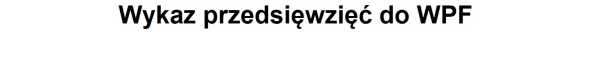 Załącznik Nr 2 uchwały Nr LIV. .2023 Rady Miejskiej Gminy Osieczna z dnia 29
czerwca 2023 rokukwoty w złStrona 1 z 6Strona 3 z 6Strona 5 z 6Objaśnieniaprzyjętych wartości w Wieloletniej Prognozie Finansowej
Gminy Osieczna na lata 2023-2028Uchwałę w sprawie Wieloletniej Prognozy Finansowej Gminy Osieczna na lata 2023-2028
opracowano w oparciu o sprawozdania z wykonania budżetu za lata poprzednie, założenia
makroekonomiczne zawarte w wytycznych Ministra Finansów, jak również informacje
o przewidywanym wykonaniu budżetu w roku 2022 i kwotach przyjętych do uchwały
budżetowej na 2023 rok. Wieloletnią Prognozę Finansową sporządzono do roku 2028, gdyż do
tego roku planowane są przedsięwzięcia, spłaty rat zobowiązania Gminy z tytułu zaciągniętej
pożyczki w Wojewódzkim Funduszu Gospodarki Wodnej i Ochrony Środowiska w Poznaniu
oraz planowanych do zaciągnięcia w roku 2023 dodatkowych pożyczek lub kredytów.Zgodnie z wytycznymi dotyczącymi stosowania jednolitych wskaźników
makroekonomicznych (aktualizacja październik 2022 r.) na lata 2023-2028 objęte Wieloletnią
Prognozą Finansową przyjęto:PKB dynamika realna: lata 2024 - 2025 - 103,1%, lata 2026 - 2028 - 102,9%,CPI dynamika średnioroczna: rok 2024 - 104,8%, rok 2025 - 103,1%, lata 2026 - 2028
- 102,5%.Załącznik Nr 1 - Wieloletnia Prognoza FinansowaDochody i wydatki budżetuKonstruując Wieloletnią Prognozę Finansową przyjęto zasadę ostrożnego i realnego
planowania dochodów, zgodnie z możliwością ich wykonania, uwzględniając wykonanie
budżetu w latach 2020-2021 oraz plan budżetu na III kwartał 2022 roku. W kolumnie
wykonanie za 2022 rok uwzględniono dane wynikające z aktualnego na 31 października 2022
roku planu budżetu.Planowane dochody na rok 2023 szczegółowo omówiono w projekcie uchwały budżetowej,
dlatego też w objaśnieniach odniesiono się do lat następnych. Dochody na lata 2023-2028
oszacowano w następujący sposób:dochody podatkowe zwiększono o wskaźnik inflacji,dochody z tytułu udziałów w podatku dochodowym od osób fizycznych zaplanowano
w oparciu o wskaźnik PKB,dla dochodów z tytułu udziałów w podatku dochodowym od osób prawnych
zaplanowano w latach objętych prognozą wzrost o wskaźnik PKB,dochody z tytułu subwencji oświatowej i wyrównawczej powiększono odpowiednio
o wskaźnik inflacji,dochody bieżące ze środków unijnych, przyjęto zgodnie z zawartymi umowami,dotacje celowe z budżetu państwa powiększono o wskaźnik inflacji,pozostałe dochody bieżące zaplanowano według przewidywanego wykonania,wpływy ze sprzedaży majątku założono na lata objęte prognozą w stałej kwocie
po 100.000,00 zł na podstawie zasobów Gminy, które będą możliwe do sprzedaży.
W roku 2023 planowane dochody ze sprzedaży mienia w wysokości 295.000,00 zł
obejmują sprzedaż niezabudowanej nieruchomości w Świerczynie, przeznaczonej pod
zabudowę mieszkaniową, lokalu po byłym sklepie w Osiecznej, nieruchomości
zabudowanej budynkiem mieszkalnym jednorodzinnym i budynkiem gospodarczym
położonej w Grodzisku, raty z tytułu sprzedaży gruntów oraz mieszkań i lokali oraz1sprzedaż drewna.środki otrzymane z Rządowego Funduszu Polski Ład: Program Inwestycji
Strategicznych na realizację zadań inwestycyjnych na zadanie pn.: „Przebudowa ulic
dr. Bronisława Świderskiego, Bukowa, Olchowa, Klonowa, Jaworowa, Grabowa,
Osiedle Jaworowy Jar w miejscowości Osieczna” w wysokości 1.903.896,06 zł.środki z tytułu planowanego wpływu dofinansowania zewnętrznego zadania pn.:
„Przebudowa ciągów komunikacyjnych na terenie Letniska w Osiecznej” na podstawie
zawartej umowy nr 02065-6935-UM1513200/21 z dnia 25.03.2022 r. z Zarządem
Województwa Wielkopolskiego w ramach wspierania rozwoju obszarów wiejskich
z udziałem środków Europejskiego Funduszu Rolnego na rzecz Rozwoju Obszarów
Wiejskich na lata 2014-2020 jako refundacja poniesionych wydatków w kwocie
200.000,00 zł,środki z tytułu planowanego wpływu dofinansowania zewnętrznego zadania pn.:
„Budowa na terenie Gminy Osieczna dróg dla rowerów w ramach działania
ograniczenie niskiej emisji na terenie Aglomeracji Leszczyńskiej” na podstawie
zawartej umowy nr RPWP.03.03.01-30-0007/18-00 z dnia 17 lipca 2019 r. z Zarządem
Województwa Wielkopolskiego w ramach Działania 3.3 „Wspieranie strategii
niskoemisyjnych w tym mobilność miejska”, Poddziałanie 3.3.1 „Inwestycje w obszarze
transportu miejskiego” Wielkopolskiego Regionalnego Programu Operacyjnego na lata
2014-2020 jako refundacja poniesionych wydatków w kwocie 804.500,00 zł,środki z tytułu planowanego wpływu dofinansowania zewnętrznego zadania pn.:
„Budowa pumptracka w Kąkolewie” na podstawie zawartej umowy nr 02485-6935-
UM1513808/22 z dnia 17 maja 2023 roku z Zarządem Województwa Wielkopolskiego
w ramach wspierania rozwoju obszarów wiejskich z udziałem środków Europejskiego
Funduszu Rolnego na rzecz Rozwoju Obszarów Wiejskich w ramach Programu
Rozwoju Obszarów Wiejskich na lata 2014-2020 w kwocie 150.768,00 zł.Dyscyplina dokonywania wydatków wynika z konieczności zachowania polityki inwestycyjnej
Gminy i maksymalnych możliwości wykorzystania środków zewnętrznych. W Wieloletniej
Prognozie Finansowej po stronie wydatków przyjęto następujące założenia:wydatki na obsługę długu to planowane odsetki od zaciągniętych pożyczek i kredytu.
Gmina posiada zadłużenie w Wojewódzkim Funduszu Ochrony Środowiska
i Gospodarki Wodnej w Poznaniu, gdzie oprocentowanie pożyczek wynosi 0,5%
redyskonta weksli w stosunku rocznym, lecz nie mniej niż 3%. Stopa redyskonta na
dzień 31 października 2022 r. wynosi 6,80%, wobec powyższego wydatki na obsługę
długu obliczono uwzględniając stopę oprocentowania 3,4%. Dodatkowo uwzględniono
wzrost tych wydatków o wyszacowane koszty zaciągnięcia planowanych pożyczek lub
kredytów w latach następnych.wydatki na wynagrodzenia i składki od nich naliczane w roku 2022 zaplanowano
uwzględniając wzrost o 11%, a w latach następnych o wskaźnik inflacji,wydatki bieżące w prognozowanych latach zaplanowano według przewidywanego
wykonania,zaplanowane wydatki majątkowe wynikają z realizowanych i zaplanowanych
przedsięwzięć, jak również z możliwości budżetowych,wydatki z tytułu planowanego udzielenia poręczenia pożyczki w formie poręczenia
wekslowego na rzecz Gminnego Zakładu Komunalnego Sp. z o.o. w Osiecznej na kwotę
130% przyznanej pożyczki, tj. w wysokości 429.525,42 zł, na realizację zadania pn.:
„Budowa instalacji fotowoltaicznej dla oczyszczalni ścieków w Osiecznej”. Poręczenie
obejmuje lata 2023-2028.2Wynik budżetu oraz przeznaczenie nadwyżki lub sposób sfinansowanie deficytuW Wieloletniej Prognozie Finansowej w roku 2023 wynikiem budżetu jest deficyt finansowy.
Źródłem pokrycia deficytu są przychody:z niewykorzystanych środków pieniężnych na rachunku bieżącym budżetu,
wynikających z rozliczenia dochodów i wydatków nimi finansowanych związanych ze
szczególnymi zasadami wykonywania budżetu określonymi w odrębnych ustawach,wolne środki, o których mowa w art. 217 ust. 2 pkt 6 ustawy o finansach publicznych i
dotyczą dodatkowych środków, które zgodnie z art. 70j i 70k ustawy z dnia 13 listopada
2003 o dochodach jednostek samorządu terytorialnego (Dz. U. z 2021 r. poz. 1672,
z późn. zm.) w kwocie nie mniejszej niż 15% otrzymanych dochodów należy
przeznaczyć na zadania z zakresu poprawy efektywności energetycznej, rozwoju
odnawialnych źródeł energii w rozumieniu art. 2 pkt 22 ustawy z dnia 20 lutego 2015 r.
o odnawialnych źródłach energii (Dz. U. z 2022 r. poz. 13278 i 1383) oraz ograniczenia
kosztów zakupu ciepła lub energii ponoszonych przez odbiorców, które nie zostaną
wydane w 2022 roku,z tytułu pożyczek i kredytów na rynku krajowym,nadwyżka z lat ubiegłych.W latach 2024-2028 zaplanowano nadwyżkę budżetową, którą planuje się przeznaczyć na
spłatę zobowiązań z tytułu zaciągniętych pożyczek i kredytów.Przychody i rozchody budżetuW roku 2023 zaplanowano przychody budżetu w kwocie 15.640.751,50 zł z przeznaczeniem
na spłatę wcześniej zaciągniętych pożyczek i kredytów na rynku krajowym oraz na pokrycie
deficytu budżetu. Natomiast ujęte rozchody budżetu w poszczególnych latach zaplanowano
w wysokości należnych do spłat rat zaciągniętej pożyczki.Dług Gminy Osieczna, w tym relacja, o której mowa w art. 243 oraz sposób sfinansowania
spłaty długuW Wieloletniej Prognozie Finansowej przedstawiono kwotę zadłużenia Gminy na koniec
każdego roku budżetowego. Planowane zadłużenie na dzień 31 grudnia 2022 roku wynosi
2.400.000,00 zł. W roku 2023 zadłużenie wzrośnie o planowane do zaciągnięcia pożyczki lub
kredyty i wyniesie 3.979.700,26 zł. Od roku 2024 będzie się corocznie obniżało do ostatecznej
spłaty w roku 2028. W roku 2023 spłata długu będzie pokrywana przychodami a w latach 2024-
2028 nadwyżką budżetową.Uwzględniając spłaty już pobranych pożyczek oraz pożyczek lub kredytów planowanych do
pobrania w latach następnych Gmina całkowicie zlikwiduje zadłużenie z tego tytułu w 2028
roku. W latach 2023-2028 prognozowane zdolności kredytowe Gminy kształtują się na
wysokim poziomie, co przy wielkości planowanego zadłużenia, daje duży margines
bezpieczeństwa finansowego. Kwoty zaplanowanych spłat wraz z kosztami obsługi w każdym
z lat objętych prognozą zapewniają spełnienie wymogów ustawy odnośnie relacji obsługi
zadłużenia, tj. indywidualnego limitu zadłużenia wynikającego z art. 243 ustawy o finansach
publicznych.Załącznik Nr 2 - Wykaz przedsięwzięćW wykazie przedsięwzięć, występujących dotychczas w WPF, w niżej wymienionych
zadaniach zmieniają się limity wydatków, kwoty zobowiązań, nakłady finansowe lub okresy
realizacji:Dzierżawa gruntów od Nadleśnictwa,Rewitalizacja centrum Osiecznej,Budowa oraz modernizacja oświetlenia ulicznego na terenie Gminy,Rozbudowa sieci wodno-kanalizacyjnej na terenie Gminy,Poprawa bezpieczeństwa ruchu pieszych w obszarze oddziaływania przejść dla
pieszych na terenie Gminy Osieczna,Przebudowa ulic dr. Bronisława Świderskiego, Bukowa, Olchowa, Klonowa,
Jaworowa, Grabowa, Osiedle Jaworowy Jar w miejscowości Osieczna,Budowa lokalnej oczyszczalni ścieków wraz z siecią kanalizacyjną obsługującą
miejscowość Drzeczkowo.Pozostałe zadania, które będą realizowane w latach 2023-2028 nie uległy zmianie.Ponadto wprowadzono nowe zadania, które przewidując jako jednoroczne, rozpoczęto w roku
2022, jednak zakończenie ich nastąpi w roku 2023:Budowa chodnika w Osiecznej wraz z towarzyszącą infrastrukturąBudowa boiska sportowego za świetlicą wiejską,Zagospodarowanie terenu przy świetlicy - budowa zadaszenia za świetlicą,Modernizacja terenu za świetlicą.W wykazie nie ujęto niżej wymienionych przedsięwzięć, których realizacja kończy się w roku
2022:Utrzymanie miejsc opieki nad dziećmi do lat 3 w Gminie Osieczna,Dowozy uczniów do szkół w latach 2019-2022,Dowozy uczniów do szkół specjalnych w latach 2021-2022,Rządowy program pn.: „Laboratoria Przyszłości”,Program budowy ścieżek pieszo-rowerowych na terenie Gminy,Budowa sieci kanalizacji sanitarnej w miejscowości Łoniewo i Osieczna,Opracowywanie programów dla realizacji zadań w zakresie gospodarki ściekowej na
terenie Gminy Osieczna,Rozbudowa Zespołu Szkól w Świerczynie.W porównaniu do wykazu przedsięwzięć z roku 2022, w związku z ww. zmianami, uległa
zmianie numeracja poszczególnych zadań.Wszystkie proponowane zmiany załącznika Wykaz Przedsięwzięć do WPF na lata 2023-2028
zostaną uaktualnione na najbliższej sesji w Wykazie Przedsięwzięć do WPF na lata 2022-2028.W treści załącznika sklasyfikowane zostały wydatki na programy, projektu lub zadania
finansowane z udziałem środków, o których mowa w art. 5 ust. 1 pkt 2 i 3 ustawy o finansach
publicznych wyłączając czwartą cyfrę - „0”.4nie planuje się przedsięwzięć bieżących realizowanych z udziałem środków, o których
mowa w art. 5 ust. 1 pkt 2 i 3 ustawy o finansach publicznychprzedsięwzięcia majątkowe realizowane z udziałem środków, o których mowa w art. 5
ust. 1 pkt 2 i 3 ustawy o finansach publicznychZadanie 1.1.2.1Nazwa zadania: „Przebudowa ciągów komunikacyjnych na terenie Letniska w Osiecznej”Cel: Poprawa infrastruktury turystycznejOkres realizacji: 2021-2023Klasyfikacja budżetowa: 630-63003W ramach zadania planuje się położyć nową nawierzchnię z kostki na już istniejących ciągach
komunikacyjnych na terenie Letniska w Osiecznej. Przedsięwzięcie realizowane jest w ramach
rozwoju obszarów wiejskich z udziałem środków Europejskiego Funduszu Rolnego na rzecz
Rozwoju Obszarów Wiejskich w ramach Programu Rozwoju Obszarów Wiejskich na lata
2014-2020.Zadanie 1.1.2.2Nazwa zadania: „Budowa pumptracka w Kąkolewie”Cel: Poprawa jakości życia mieszkańcówOkres realizacji: 2022-2023Klasyfikacja budżetowa: 926-92601W ramach zadania planuje się wybudowanie pumptracka w celu poprawy jakości życia
mieszkańców. Realizowany on będzie poprzez budowę nowej infrastruktury sportowej -
rowerowego Placu Zabaw typu „pumptrack”’, spełniającego rolę lokalnej strefy aktywności
fizycznej. Przedsięwzięcie realizowane jest w ramach rozwoju obszarów wiejskich z udziałem
środków Europejskiego Funduszu Rolnego na rzecz Rozwoju Obszarów Wiejskich w ramach
Programu Rozwoju Obszarów Wiejskich na lata 2014-2020.pozostałe przedsięwzięcia bieżąceZadanie 1.3.1.1Nazwa zadania: „Rehabilitacja mieszkańców Gminy Osieczna na lata 2021-2023”Cel: Zahamowanie lub ograniczenie skutków procesów chorobowych dot. schorzeń układu
kostno-stawowego, mięśniowego i tkanki łącznej wśród mieszkańców Gminy Osieczna
Okres realizacji: 2021-2023Klasyfikacja budżetowa: 851-85195Przedsięwzięcie ma na celu zahamowanie lub ograniczenie skutków procesów chorobowych
dotyczących schorzeń układu kostno-stawowego, mięśniowego i tkanki łącznej wśród
mieszkańców Gminy Osieczna. Cele szczegółowe to: zmniejszenie dolegliwości bólowych
ze strony układu ruchowego po zakończeniu pełnego cyklu kompleksowej rehabilitacji,
tj. kinezyterapii i fizykoterapii ustalonych indywidualnie przez lekarza, w porównaniu do stanu
wyjściowego w oparciu o skalę wybraną przez realizatora programu, podniesienie jakości życia
i ograniczenie postępu choroby, jakości życia wybranej przez realizatora programu oraz
utrwalanie prawidłowych nawyków ruchowych u osób uczestniczących w programie.Zadanie 1.3.1.2Nazwa zadania: „Dzierżawa gruntów od Nadleśnictwa”Cel: Zawarcie umowy dzierżawy gruntów w celu zapewnienia ciągłości działaniaOkres realizacji: 2020-2028Klasyfikacja budżetowa: 700-700056Przedsięwzięcie ma na celu zawarcie z Nadleśnictwem Karczma Borowa umowy dzierżawy
fragmentu sieci komunikacyjnej Nadleśnictwa w celu zapewnienia przez Gminę Osieczna
dojazdu mieszkańcom w ciągu drogi gminnej, grunty Skarbu Państwa.Zadanie 1.3.1.3Nazwa zadania: „Dowozy uczniów do szkół podstawowych i przedszkoli z terenu Gminy
Osieczna w latach 2022-2023”Cel: Zapewnienie uczniom z terenu Gminy bezpiecznych warunków dowozu do szkół
i przedszkoliOkres realizacji: 2022-2023Klasyfikacja budżetowa: 801-80113Przedsięwzięcie związane jest z organizacją transportu dzieci z terenu Gminy do szkół
i przedszkoli w latach 2022-2023 w zakresie świadczenia usług przewozowych w komunikacji
zamkniętej polegającej na dowozie uczniów szkół podstawowych i dzieci przedszkolnych
w okresie od dnia 1 września 2022 r. do 30 czerwca 2023 r.Zadanie 1.3.1.4Nazwa zadania: „Dowozy uczniów do szkół specjalnych z terenu Gminy Osieczna w latach
2022-2023”Cel: Zapewnienie uczniom z terenu Gminy bezpiecznych warunków dowozu do szkółOkres realizacji: 2022-2023Klasyfikacja budżetowa: 801-801137Przedsięwzięcie związane jest z organizacją transportu dzieci z terenu Gminy do szkół
specjalnych w latach 2022-2023 w zakresie świadczenia usług przewozowych w komunikacji
zamkniętej polegającej na dowozie uczniów szkół w okresie od dnia 1 września 2022 r. do
30 czerwca 2023 r.Zadanie 1.3.1.5Nazwa zadania: „Strategia Rozwoju Gminy Osieczna”Cel: Zapewnienie zrównoważonego rozwoju GminyOkres realizacji: 2022-2023Klasyfikacja budżetowa: 750-75095Przedsięwzięcie związane jest z opracowaniem projektu Strategii Rozwoju Gminy
uwzględniającej wyniki konsultacji społecznych. Strategia ma zapewnić maksymalną
efektywność gospodarczą, możliwie najwyższy poziom warunków bytowych i konsumpcji oraz
takie użytkowanie zasobów, aby zapewnić ciągłość istnienia gminy.Zadanie 1.3.1.6Nazwa zadania: „Zakup i sprzedaż paliwa stałego dla gospodarstw domowych”Cel: Zaspokojenie potrzeb społecznychOkres realizacji: 2022-2023Klasyfikacja budżetowa: 400-40095W ramach zadania planuje się realizować zapisy ustawy z dnia 27 października 2022 r. o zakupie
preferencyjnym paliwa stałego dla gospodarstw domowych.Zadanie 1.3.1.7Nazwa zadania: „Program Gmina Przyjazna Seniorom - Ogólnopolska Karta Seniora”Cel: Zaspokojenie potrzeb społecznychOkres realizacji: 2023-2025Klasyfikacja budżetowa: 853-85395W ramach zadania planuje się wydawanie kart Seniorom.Zadanie 1.3.1.8Nazwa zadania: „Dowozy uczniów do szkół podstawowych i przedszkoli z terenu Gminy
Osieczna w latach 2023-2024”Cel: Zapewnienie uczniom z terenu Gminy bezpiecznych warunków dowozu do szkół
i przedszkoliOkres realizacji: 2023-2024Klasyfikacja budżetowa: 801-80113Przedsięwzięcie związane jest z organizacją transportu dzieci z terenu Gminy do szkół
i przedszkoli w latach 2023-2024 w zakresie świadczenia usług przewozowych w komunikacji
zamkniętej polegającej na dowozie uczniów szkół podstawowych i dzieci przedszkolnych
w okresie od dnia 1 września 2023 r. do 30 czerwca 2024 r.9Zadanie 1.3.1.9Nazwa zadania: „Dowozy uczniów do szkół specjalnych z terenu Gminy Osieczna w latach
2023-2024”Cel: Zapewnienie uczniom z terenu Gminy bezpiecznych warunków dowozu do szkółOkres realizacji: 2023-2024Klasyfikacja budżetowa: 801-80113Przedsięwzięcie związane jest z organizacją transportu dzieci z terenu Gminy do szkół
specjalnych w latach 2023-2024 w zakresie świadczenia usług przewozowych w komunikacji
zamkniętej polegającej na dowozie uczniów szkół w okresie od dnia 1 września 2023 r. do
30 czerwca 2024 r.Zadanie 1.3.1.10Nazwa zadania: „Zmiany planów miejscowych na terenie Gminy Osieczna”Cel: Efektywne wykorzystanie przestrzeniOkres realizacji: 2021-2024Klasyfikacja budżetowa: 710-71004Zadanie ma na celu opracowanie projektu planu zagospodarowania przestrzennego w obrębie
miejscowości Trzebania oraz fragmentu miejscowości Świerczyna.pozostałe przedsięwzięcia majątkoweZadanie 1.3.2.110Nazwa zadania: „Rewitalizacja centrum Osiecznej”Cel: Ożywienie przestrzenne oraz społeczno-gospodarcze centrumOkres realizacji: 2013-2023Klasyfikacja budżetowa: 600-60016Zadanie poprzez działania infrastrukturalne, urbanistyczno-architektoniczne ma na celu
wzbogacenie oferty turystycznej, zmianę estetyki centrum miasta i wpłynie na poprawę jakości
życia mieszkańców.Zadanie 1.3.2.2Nazwa zadania: „Budowa ujęcia wody na terenie Gminy Osieczna”Cel: Uporządkowanie gospodarki wodociągowej na terenie GminyOkres realizacji: 2020-2025Klasyfikacja budżetowa: 010-01043W ramach zadania planuje się „Budowę ujęcia wody na terenie Gminy Osieczna”. W związku
z korzystaniem z ujęć wodnych poza terenem Gminy planuje się przeprowadzić rozeznanie
w zasobach wód celem wybudowania własnego ujęcia wody.Zadanie 1.3.2.3Nazwa zadania: „Budowa oraz modernizacja oświetlenia ulicznego na terenie Gminy”Cel: Obniżenie kosztów zużycia energiiOkres realizacji: 2021-2023Klasyfikacja budżetowa: 900-9001511Celem modernizacji oświetlenia jest obniżenie kosztów zużycia energii oraz wykonanie
oświetlania przyjaznego dla środowiska poprzez wymianę opraw na energooszczędne.Zadanie 1.3.2.4Nazwa zadania: „Rozbudowa sieci wodno-kanalizacyjnej na terenie Gminy”Cel: Uporządkowanie gospodarki ściekowej na terenie GminyOkres realizacji: 2021-2025Klasyfikacja budżetowa: 010-01095W ramach zadania planuje się uporządkować gospodarkę wodociągową i ściekową, poprzez m.
in. pobudowanie zbiorników sieci kanalizacyjnych w poszczególnych miejscowościach.Zadanie 1.3.2.5Nazwa zadania: „Przebudowa ciągów komunikacyjnych na terenie Letniska w Osiecznej”Cel: Poprawa infrastruktury turystycznejOkres realizacji: 2021-2023Klasyfikacja budżetowa: 630-63003W związku z otrzymanym dofinansowaniem zadanie przeniesiono do pkt. b) przedsięwzięcia
majątkowe realizowane z udziałem środków, o których mowa w art. 5 ust. 1 pkt 2 i 3 ustawy o
finansach publicznych - pozycja 1.1.2.1, Poniżej uwzględniono plan wydatków z czwartą cyfrą
— „0”.12Plan dotyczy wydatków nieujętych w budżecie projektu.Zadanie 1.3.2.6Nazwa zadania: „Poprawa bezpieczeństwa ruchu pieszych w obszarze oddziaływania
przejść dla pieszych na terenie Gminy Osieczna”Cel: Poprawa bezpieczeństwa ruchu pieszychOkres realizacji: 2021-2023Klasyfikacja budżetowa: 600-60016Nadrzędnym celem przedsięwzięcia jest poprawa bezpieczeństwa pieszych.Zadanie 1.3.2.7Nazwa zadania: „Przebudowa ulic dr. Bronisława Świderskiego, Bukowa, Olchowa,Klonowa, Jaworowa, Grabowa, Osiedle Jaworowy Jar w miejscowości Osieczna”Cel: Poprawa infrastruktury drogowejOkres realizacji: 2022-2023Klasyfikacja budżetowa: 600-6001613|	6	| Razem|	2 114 401,67 |	1 963 946,06 |	4 078 347,73 |W ramach zadania drogi o dotychczasowej nawierzchni gruntowej otrzymają nawierzchnię
z trylinki. Zadanie współfinansowane ze środków z Programu Rządowy Fundusz Polski Ład:
Program Inwestycji Strategicznych.Zadanie 1.3.2.8Nazwa zadania: „Budowa instalacji fotowoltaicznych na terenie Gminy Osieczna”Cel: Wykorzystanie odnawialnych źródeł energiiOkres realizacji: 2022-2023Klasyfikacja budżetowa: 900-90005Zadanie ma na celu budowę instalacji fotowoltaicznych na obiektach użyteczności publicznej
stanowiących własność Gminy Osieczna.Zadanie 1.3.2.9Nazwa zadania: „Program Uzupełniania Lokalnej i Regionalnej Infrastruktury
Kolejowej Kolej+ do 2028 r.”Cel: Uzupełnienie sieci kolejowej o połączenie miejscowości o populacji powyżej 10 tysięcy
osób nieposiadających dostępu do kolei. Likwidacja obszarów wykluczonych komunikacyjnie”
Okres realizacji: 2023-2028Klasyfikacja budżetowa: 600-60002Zmieniono nazwę zadania i przeniesiono je pod poz. 1.3.2.20Zadanie 1.3.2.10Nazwa zadania: „Budowa lokalnej oczyszczalni ścieków wraz z siecią kanalizacyjną
obsługującą miejscowość Ziemnice”Cel: Uporządkowanie gospodarki ściekowej na terenie GminyOkres realizacji: 2022-2024Klasyfikacja budżetowa: 010-0104414W ramach zadania planuje się wybudowanie jednej lokalnej oczyszczalni ścieków wraz z siecią
kanalizacji grawitacyjnej, tłocznej, przyłączy kanalizacyjnych oraz czterech przepompowni
ścieków. Zadanie współfinansowane ze środków z Programu Rządowy Fundusz Polski Ład:
Program Inwestycji Strategicznych.Zadanie 1.3.2.11Nazwa zadania: „Budowa lokalnej oczyszczalni ścieków wraz z siecią kanalizacyjną
obsługującą miejscowość Popowo Wonieskie”Cel: Uporządkowanie gospodarki ściekowej na terenie GminyOkres realizacji: 2022-2024Klasyfikacja budżetowa: 010-01044W ramach zadania planuje się wybudowanie jednej lokalnej oczyszczalni ścieków wraz z siecią
kanalizacji grawitacyjnej, tłocznej, przyłączy kanalizacyjnych oraz jednej przepompowni
ścieków. Zadanie współfinansowane ze środków z Programu Rządowy Fundusz Polski Ład:
Program Inwestycji Strategicznych.Zadanie 1.3.2.12Nazwa zadania: „Budowa lokalnej oczyszczalni ścieków wraz z siecią kanalizacyjną
obsługującą miejscowość Drzeczkowo”Cel: Uporządkowanie gospodarki ściekowej na terenie GminyOkres realizacji: 2022-2024Klasyfikacja budżetowa: 010-0104415W ramach zadania planuje się wybudowanie jednej lokalnej oczyszczalni ścieków wraz z siecią
kanalizacji grawitacyjnej, tłocznej, przyłączy kanalizacyjnych oraz czterech przepompowni
ścieków. Zadanie współfinansowane ze środków z Programu Rządowy Fundusz Polski Ład:
Program Inwestycji Strategicznych.Zadanie 1.3.2.13Nazwa zadania: „Budowa pumptracka w Kąkolewie”Cel: Poprawa jakości życia mieszkańcówOkres realizacji: 2022-2023Klasyfikacja budżetowa: 926-92601W związku z otrzymanym dofinansowaniem zadanie przeniesiono do pkt. b) przedsięwzięcia
majątkowe realizowane z udziałem środków, o których mowa w art. 5 ust. 1 pkt 2 i 3 ustawy o
finansach publicznych - pozycja 1.1.2.2, Poniżej uwzględniono plan wydatków z czwartą cyfrą
— „0”.Plan dotyczy wydatków nieujętych w budżecie projektu.Zadanie 1.3.2.14Nazwa zadania: „Budowa pumptracka w Osiecznej”Cel: Poprawa jakości życia mieszkańcówOkres realizacji: 2022-2023Klasyfikacja budżetowa: 926-9260116W ramach zadania planuje się wybudowanie pumptracka w celu poprawy jakości życia
mieszkańców. Realizowany on będzie poprzez budowę nowej infrastruktury sportowej -
rowerowego Placu Zabaw typu „pumptrack”’, spełniającego rolę lokalnej strefy aktywności
fizycznej. Zadanie współfinansowane ze środków otrzymanych w ramach Konkursu „Rosnąca
Odporność”.Zadanie 1.3.2.15Nazwa zadania: „Budowa chodnika w Osiecznej wraz z towarzyszącą infrastrukturą”Cel: Poprawa infrastruktury drogowejOkres realizacji: 2022-2023Klasyfikacja budżetowa: 600-60016W ramach zadania planuje się budowę chodnika w celu poprawienia bezpieczeństwa pieszych.Zadanie 1.3.2.16Nazwa zadania: „Budowa boiska sportowego za świetlicą wiejską”Cel: Poprawa jakości życia mieszkańcówOkres realizacji: 2022-2023Klasyfikacja budżetowa: 926-92601W ramach zadania planuje się wybudowanie boiska sportowego w celu poprawy jakości życia
mieszkańców.Zadanie 1.3.2.1717Nazwa zadania: „Zagospodarowanie terenu przy świetlicy - budowa zadaszenia za
świetlicą”Cel: Zaspokojenie potrzeb społecznychOkres realizacji: 2022-2023Klasyfikacja budżetowa: 921-92109W ramach zadania planuje się budowę zadaszenia za świetlicą w celu zaspokojenia potrzeb
społecznych mieszkańców.Zadanie 1.3.2.18Nazwa zadania: „Modernizacja terenu za świetlicą”Cel: Zaspokojenie potrzeb społecznychOkres realizacji: 2022-2023Klasyfikacja budżetowa: 921-92109W ramach zadania planuje się modernizację terenu za świetlica wiejską w celu poprawienia
bezpieczeństwa korzystających.Zadanie 1.3.2.19Nazwa zadania: „Budowa drogi około 200m koło zakładu Lubema w Trzebani”Cel: Poprawa infrastruktury drogowejOkres realizacji: 2022-2023Klasyfikacja budżetowa: 600-6001618W ramach zadania planuje się zmianę nawierzchni z gruntowej na trylinkę.Zadanie 1.3.2.20Nazwa zadania: Udzielenie Pomocy Finansowej dla Województwa Wielkopolskiego z
przeznaczeniem na Realizację Projektu pn. „Rewitalizacja linii kolejowej nr 360 na
odcinku Gostyń - Kąkolewo” w ramach Programu Uzupełniania Lokalnej i Regionalnej
Infrastruktury Kolejowej - Kolej+ do 2029 roku”Cel: Uzupełnienie sieci kolejowej o połączenie miejscowości o populacji powyżej 10 tysięcy
osób nieposiadających dostępu do kolei. Likwidacja obszarów wykluczonych komunikacyjnie”
Okres realizacji: 2023-2028Klasyfikacja budżetowa: 600-60002Gmina Osieczna jest jednym ze współfinansujących Projekt Urzędu Marszałkowskiego
Województwa Wielkopolskiego pn.: „Rewitalizacja linii kolejowej nr 360 na odcinku Gostyń
- Kąkolewo”. W związku z tym Gmina jest zobowiązana do zapewnienia nakładów
inwestycyjnych w ramach projektu i uwzględnia wskazane przez Urząd Marszałkowski
przedsięwzięcie, które będzie realizowane w latach 2023 - 2028.19Osieczna, 29.06.2023 r.Burmistrz Gminy Osieczna Stanisław Glapiak20Uzasadnienie
do uchwały Nr LIV. .2023 Rady Miejskiej Gminy Osiecznaz dnia 29 czerwca 2023 rokuw sprawie zmiany Wieloletniej Prognozy Finansowej Gminy Osiecznana lata 2023-2028W niniejszej uchwale dokonuje się następujących zmian Uchwały Nr XLVIII.334.2022 Rady Miejskiej
Gminy Osieczna z dnia 20 grudnia 2022 r. w sprawie Wieloletniej Prognozy Finansowej Gminy Osieczna
na lata 2023 - 2028:zmiany w załączniku Nr 1 pn.: „Wieloletnia Prognoza Finansowa” dotyczą roku 2023 - w związku ze
zmianami do budżetu wprowadzonymi do dnia 29 czerwca br. zmienia się wielkość dochodów i ich części
składowych, wydatków i ich elementów oraz przychodów, co wpływa na zmianę wyniku finansowego.
W związku ze zmniejszeniem wysokości planowanych kredytów i pożyczek w roku 2023 zmienia się
wielkość spłat w latach następnych, co wpływa na zmianę stanu zadłużenia w poszczególnych latach oraz na
wynik finansowy.w załączniku Nr 2 pn. „Wykaz przedsięwzięć do WPF”:wprowadzono zadania pn.: „Zmiany planów miejscowych na terenie Gminy Osieczna”,uaktualniono wielkość limitu w 2023 rok, limit zobowiązań oraz łączne nakłady finansowe
w zadaniach 1.1.2.2, 1.3.2.14,uaktualniono wielkość limitu w 2024 rok, limit zobowiązań oraz łączne nakłady finansowe w zadaniu
1.3.2.11.Burmistrz Gminy Osieczna                                                                                                   Stanisław GlapiakWyszczególnienieDochody ogółem xz tego:z tego:z tego:z tego:z tego:z tego:z tego:z tego:z tego:z tego:WyszczególnienieDochody ogółem xDochody bieżące xz tego:z tego:z tego:z tego:z tego:z tego:Dochody
majątkowexw tym:w tym:WyszczególnienieDochody ogółem xDochody bieżące xdochody z tytułu
udziału we
wpływach z
podatku
dochodowego od
osób fizycznychdochody z tytułu
udziału we
wpływach z
podatku
dochodowego od
osób prawnychz subwencji ogólnejz tytułu dotacji i
środków
przeznaczonych na
cele bieżące xpozostałe dochody
bieżącew tym:Dochody
majątkowexze sprzedaży
majątkuxz tytułu dotacji oraz
środków
przeznaczonych na
inwestycjeWyszczególnienieDochody ogółem xDochody bieżące xdochody z tytułu
udziału we
wpływach z
podatku
dochodowego od
osób fizycznychdochody z tytułu
udziału we
wpływach z
podatku
dochodowego od
osób prawnychz subwencji ogólnejz tytułu dotacji i
środków
przeznaczonych na
cele bieżące xpozostałe dochody
bieżącez podatku od
nieruchomościDochody
majątkowexze sprzedaży
majątkuxz tytułu dotacji oraz
środków
przeznaczonych na
inwestycjeLp11.11.1.11.1.21.1.31.1.41.1.51.1.5.11.21.2.11.2.2202348 017 037,7844 482 231,727 803 433,00245 743,0011 492 754,004 804 364,7220 135 937,007 680 000,003 534 806,06295 000,003 235 806,06202441 672 733,0041 572 733,008 092 940,00253 361,0012 101 624,003 776 918,0017 347 890,008 048 640,00100 000,00100 000,000,00202542 961 487,0042 861 487,008 343 822,00261 215,0012 476 774,003 894 002,0017 885 674,008 298 148,00100 000,00100 000,000,00202644 067 444,0043 967 444,008 585 792,00268 790,0012 788 694,003 991 352,0018 332 816,008 505 602,00100 000,00100 000,000,00202745 202 048,0045 102 048,008 834 780,00276 585,0013 108 411,004 091 136,0018 791 136,008 718 242,00100 000,00100 000,000,00202846 366 045,0046 266 045,009 090 989,00284 606,0013 436 121,004 193 414,0019 260 915,008 936 198,00100 000,00100 000,000,00WyszczególnienieWydatki ogółem xz tego:z tego:z tego:z tego:z tego:z tego:z tego:z tego:z tego:z tego:z tego:WyszczególnienieWydatki ogółem xWydatki bieżące xw tym:w tym:w tym:w tym:w tym:w tym:w tym:Wydatki majątkowe xw tym:w tym:WyszczególnienieWydatki ogółem xWydatki bieżące xna wynagrodzenia i
składki od nich
naliczanez tytułu poręczeń i
gwarancji xw tym:gwarancje i
poręczenia
podlegające
wyłączeniu z limitu
spłaty zobowiązań, o
którym mowa w art.243 ustawyxwydatki na obsługę
długu xodsetki i dyskonto
podlegające
wyłączeniu z limitu
spłaty zobowiązań, o
którym mowa w art.243 ustawy, w
terminie nie
dłuższym niż 90 dni
po zakończeniu
programu, projektu
lub zadania i
otrzymaniu
refundacji z tych
środków (bez
odsetek i dyskonta
od zobowiązań na
wkład krajowy) xw tym:odsetki i dyskonto
podlegające
wyłączeniu z limitu
spłaty zobowiązań, o
którym mowa w art.
243 ustawy, z tytułuzobowiązań
zaciągniętych na
wkład krajowy xpozostałe odsetki i
dyskonto
podlegające
wyłączeniu z limitu
spłaty zobowiązań, o
którym mowa w art.243 ustawyxWydatki majątkowe xInwestycje i zakupy
inwestycyjne, o
których mowa w art.236 ust. 4 pkt 1
ustawyw tym:wydatki o
charakterze
dotacyjnym na
inwestycje i zakupy
inwestycyjneLp22.12.1.12.1.22.1.2.12.1.32.1.3.12.1.3.22.1.3.32.22.2.12.2.1.1202363 257 789,2842 977 815,3617 992 735,05429 525,420,00125 000,000,000,000,0020 279 973,9219 579 973,921 675 026,00202440 945 100,5623 145 100,5617 548 133,00429 525,420,00180 000,000,000,000,0017 800 000,0017 600 000,000,00202542 233 854,5632 733 854,5618 092 125,00366 226,910,00155 000,000,000,000,009 500 000,009 300 000,000,00202643 339 811,5633 539 811,5618 544 428,00302 928,400,00117 000,000,000,000,009 800 000,009 600 000,000,00202744 474 415,6134 474 415,6119 008 039,00239 629,900,0082 000,000,000,000,0010 000 000,009 800 000,000,00202845 296 874,4534 496 874,4519 483 240,00176 331,390,0039 000,000,000,000,0010 800 000,0010 600 000,000,00WyszczególnienieWynik budżetu xw tym:Kwota
prognozowanej
nadwyżki budżetu
przeznaczana na
spłatę kredytów,
pożyczek i wykup
papierówwartościowychPrzychody budżetu xz tego:z tego:z tego:z tego:z tego:z tego:WyszczególnienieWynik budżetu xw tym:Kwota
prognozowanej
nadwyżki budżetu
przeznaczana na
spłatę kredytów,
pożyczek i wykup
papierówwartościowychPrzychody budżetu xKredyty, pożyczki,
emisja papierów
wartościowych xw tym:na pokrycie deficytu
budżetu xNadwyżka
budżetowa z lat
ubiegłych x 6)w tym:na pokrycie deficytu
budżetu xWolne środki, o
których mowa w art.217 ust. 2 pkt 6
ustawy xw tym:na pokrycie deficytu
budżetu xLp33.144.14.1.14.24.2.14.34.3.12023-15 240 751,500,0015 640 751,501 979 700,261 979 700,2611 261 051,2410 861 051,242 400 000,002 400 000,002024727 632,44727 632,440,000,000,000,000,000,000,002025727 632,44727 632,440,000,000,000,000,000,000,002026727 632,44727 632,440,000,000,000,000,000,000,002027727 632,39727 632,390,000,000,000,000,000,000,0020281 069 170,551 069 170,550,000,000,000,000,000,000,00Wyszczególnieniez tego:z tego:z tego:z tego:Rozchody budżetu xz tego:z tego:z tego:z tego:WyszczególnienieSpłaty udzielonych
pożyczek w latach
ubiegłych xw tym:na pokrycie deficytu
budżetu xInne przychody
niezwiązane z
zaciągnięciem
długu x 7)w tym:na pokrycie deficytu
budżetu xRozchody budżetu xSpłaty rat
kapitałowych
kredytów i pożyczek
oraz wykup papierów
wartościowych xw tym:w tym:w tym:WyszczególnienieSpłaty udzielonych
pożyczek w latach
ubiegłych xw tym:na pokrycie deficytu
budżetu xInne przychody
niezwiązane z
zaciągnięciem
długu x 7)w tym:na pokrycie deficytu
budżetu xRozchody budżetu xSpłaty rat
kapitałowych
kredytów i pożyczek
oraz wykup papierów
wartościowych xłączna kwota
przypadających na
dany rok kwot
ustawowych
wyłączeń z limitu
spłaty zobowiązań xz tego:z tego:WyszczególnienieSpłaty udzielonych
pożyczek w latach
ubiegłych xw tym:na pokrycie deficytu
budżetu xInne przychody
niezwiązane z
zaciągnięciem
długu x 7)w tym:na pokrycie deficytu
budżetu xRozchody budżetu xSpłaty rat
kapitałowych
kredytów i pożyczek
oraz wykup papierów
wartościowych xłączna kwota
przypadających na
dany rok kwot
ustawowych
wyłączeń z limitu
spłaty zobowiązań xkwota
przypadających na
dany rok kwot
wyłączeń
określonych w art.
243 ust. 3 ustawy xkwota
przypadających na
dany rok kwot
wyłączeń
określonych w art.
243 ust. 3a ustawy xLp4.44.4.14.54.5.155.15.1.15.1.1.15.1.1.220230,000,000,000,00400 000,00400 000,000,000,000,0020240,000,000,000,00727 632,44727 632,440,000,000,0020250,000,000,000,00727 632,44727 632,440,000,000,0020260,000,000,000,00727 632,44727 632,440,000,000,0020270,000,000,000,00727 632,39727 632,390,000,000,0020280,000,000,000,001 069 170,551 069 170,550,000,000,00WyszczególnienieRozchody budżetu, z tego:Rozchody budżetu, z tego:Rozchody budżetu, z tego:Rozchody budżetu, z tego:Rozchody budżetu, z tego:Rozchody budżetu, z tego:Kwota długu xw tym:kwota długu, którego
planowana spłata
dokona się z
wydatków xRelacja zrównoważenia wydatków bieżących, o której
mowa w art. 242 ustawyRelacja zrównoważenia wydatków bieżących, o której
mowa w art. 242 ustawyWyszczególnieniełączna kwota przypadających na dany rok kwot ustawowych wyłączeń z limitu spłaty zobowiązań, z tego:łączna kwota przypadających na dany rok kwot ustawowych wyłączeń z limitu spłaty zobowiązań, z tego:łączna kwota przypadających na dany rok kwot ustawowych wyłączeń z limitu spłaty zobowiązań, z tego:łączna kwota przypadających na dany rok kwot ustawowych wyłączeń z limitu spłaty zobowiązań, z tego:łączna kwota przypadających na dany rok kwot ustawowych wyłączeń z limitu spłaty zobowiązań, z tego:Inne rozchody
niezwiązane ze
spłatą długu xKwota długu xw tym:kwota długu, którego
planowana spłata
dokona się z
wydatków xRóżnica między
dochodami
bieżącymi a
wydatkami
bieżącymi xRóżnica między
dochodami
bieżącymi,
skorygowanymi o
środki®^ a wydatkami
bieżącymi xWyszczególnieniekwota wyłączeń z
tytułu wcześniejszej
spłaty zobowiązań,
określonych w art.
243 ust. 3b ustawyśrodkami nowego
zobowiązaniaz tego:wolnymi środkami, o
których mowa w art.
217 ust. 2 pkt 6
ustawyinnymi środkamikwota
przypadających na
dany rok kwot
pozostałych
ustawowych
wyłączeń z limitu
spłaty zobowiązańxInne rozchody
niezwiązane ze
spłatą długu xKwota długu xw tym:kwota długu, którego
planowana spłata
dokona się z
wydatków xRóżnica między
dochodami
bieżącymi a
wydatkami
bieżącymi xRóżnica między
dochodami
bieżącymi,
skorygowanymi o
środki®^ a wydatkami
bieżącymi xLp5.1.1.35.1.1.3.15.1.1.3.25.1.1.3.35.1.1.45.266.17.17.220230,000,000,000,000,000,003 979 700,260,001 504 416,3615 165 467,602024xxxx0,000,003 252 067,820,0018 427 632,4418 427 632,442025xxxx0,000,002 524 435,380,0010 127 632,4410 127 632,442026xxxx0,000,001 796 802,940,0010 427 632,4410 427 632,442027xxxx0,000,001 069 170,550,0010 627 632,3910 627 632,392028xxxx0,000,000,000,0011 769 170,5511 769 170,55WyszczególnienieRelacja określona po
lewej stronie
nierówności we
wzorze, o którym
mowa w art. 243 ust.1 ustawy (po
uwzględnieniu
zobowiązań związku
współtworzonego
przez jednostkę
samorządu
terytorialnego oraz
po uwzględnieniu
ustawowych
wyłączeń
przypadających na
dany rok)xWsRelacja określona po prawej stronie
nierówności we wzorze, o którym mowa w
art. 243 ust. 1 ustawy, ustalona dla danego
roku (wskaźnik jednoroczny) xWsRelacja określona po prawej stronie
nierówności we wzorze, o którym mowa w
art. 243 ust. 1 ustawy, ustalona dla danego
roku (wskaźnik jednoroczny) xkaźnik spłaty zobowią;Dopuszczalny limit
spłaty zobowiązań
określony po prawej
stronie nierówności
we wzorze, o którym
mowa w art. 243
ustawy, po
uwzględnieniu
ustawowych
wyłączeń, obliczony
w oparciu o plan 3
kwartału roku
poprzedzającego
pierwszy rok
prognozy (wskaźnik
ustalony w oparciu o
średnią
arytmetyczną z
poprzednich lat)xzańDopuszczalny limit
spłaty zobowiązań
określony po prawej
stronie nierówności
we wzorze, o którym
mowa w art. 243
ustawy, po
uwzględnieniu
ustawowych
wyłączeń, obliczony
w oparciu o
wykonanie roku
poprzedzającego
pierwszy rok
prognozy (wskaźnik
ustalony w oparciu o
średnią
arytmetyczną z
poprzednich lat)xInformacja o
spełnieniu wskaźnika
spłaty zobowiązań
określonego w art.243 ustawy, po
uwzględnieniu
zobowiązań związku
współtworzonego
przez jednostkę
samorządu
terytorialnego oraz
po uwzględnieniu
ustawowych
wyłączeń,
obliczonego w
oparciu o plan 3
kwartałów roku
poprzedzającego rok
budżetowyxInformacja o
spełnieniu wskaźnika
spłaty zobowiązań
określonego w art.243 ustawy, po
uwzględnieniu
zobowiązań związku
współtworzonego
przez jednostkę
samorządu
terytorialnego oraz
po uwzględnieniu
ustawowych
wyłączeń,
obliczonego w
oparciu o wykonanie
roku
poprzedzającego rok
budżetowyxLp8.18.28.28.38.3.18.48.4.120231,32%4,11%4,85%29,57%33,11%TAKTAK20242,40%49,23%49,50%26,37%29,91%TAKTAK20252,27%26,39%x29,19%32,73%TAKTAK20262,87%26,38%x27,71%31,15%TAKTAK20272,56%26,11%x27,12%30,56%TAKTAK20283,05%28,07%x26,09%29,53%TAKTAKWyszczególnienieFinansowanie programów, projektów lub zadań realizowanych z udziałem środków, o których mowa w art. 5 ust. 1 pkt 2 i 3 ustawyFinansowanie programów, projektów lub zadań realizowanych z udziałem środków, o których mowa w art. 5 ust. 1 pkt 2 i 3 ustawyFinansowanie programów, projektów lub zadań realizowanych z udziałem środków, o których mowa w art. 5 ust. 1 pkt 2 i 3 ustawyFinansowanie programów, projektów lub zadań realizowanych z udziałem środków, o których mowa w art. 5 ust. 1 pkt 2 i 3 ustawyFinansowanie programów, projektów lub zadań realizowanych z udziałem środków, o których mowa w art. 5 ust. 1 pkt 2 i 3 ustawyFinansowanie programów, projektów lub zadań realizowanych z udziałem środków, o których mowa w art. 5 ust. 1 pkt 2 i 3 ustawyFinansowanie programów, projektów lub zadań realizowanych z udziałem środków, o których mowa w art. 5 ust. 1 pkt 2 i 3 ustawyFinansowanie programów, projektów lub zadań realizowanych z udziałem środków, o których mowa w art. 5 ust. 1 pkt 2 i 3 ustawyFinansowanie programów, projektów lub zadań realizowanych z udziałem środków, o których mowa w art. 5 ust. 1 pkt 2 i 3 ustawyWyszczególnienieDochody bieżące na
programy, projekty
lub zadania
finansowane z
udziałem środków, o
których mowa w art.5 ust. 1 pkt 2 i 3
ustawy xw tym:w tym:Dochody
majątkowe na
programy, projekty
lub zadania
finansowane z
udziałem środków,
o których mowa w
art. 5 ust. 1 pkt 2 i
3 ustawyw tym:w tym:Wydatki bieżące na
programy, projekty
lub zadania
finansowane z
udziałem środków, o
których mowa w art.5 ust. 1 pkt 2 i 3
ustawy xw tym:w tym:WyszczególnienieDochody bieżące na
programy, projekty
lub zadania
finansowane z
udziałem środków, o
których mowa w art.5 ust. 1 pkt 2 i 3
ustawy xDotacje i środki o
charakterze
bieżącym na
realizację programu,
projektu lub zadania
finansowanego z
udziałem środków, o
których mowa w art.5 ust. 1 pkt 2
ustawyxw tym:Dochody
majątkowe na
programy, projekty
lub zadania
finansowane z
udziałem środków,
o których mowa w
art. 5 ust. 1 pkt 2 i
3 ustawyDochody
majątkowe na
programy, projekty
lub zadania
finansowane z
udziałem środków,
o których mowa w
art. 5 ust. 1 pkt 2
ustawyw tym:Wydatki bieżące na
programy, projekty
lub zadania
finansowane z
udziałem środków, o
których mowa w art.5 ust. 1 pkt 2 i 3
ustawy xWydatki bieżące na
programy, projekty
lub zadania
finansowane z
udziałem środków, o
których mowa w art.5 ust. 1 pkt 2
ustawyxw tym:WyszczególnienieDochody bieżące na
programy, projekty
lub zadania
finansowane z
udziałem środków, o
których mowa w art.5 ust. 1 pkt 2 i 3
ustawy xDotacje i środki o
charakterze
bieżącym na
realizację programu,
projektu lub zadania
finansowanego z
udziałem środków, o
których mowa w art.5 ust. 1 pkt 2
ustawyxśrodki określone w
art. 5 ust. 1 pkt 2
ustawyDochody
majątkowe na
programy, projekty
lub zadania
finansowane z
udziałem środków,
o których mowa w
art. 5 ust. 1 pkt 2 i
3 ustawyDochody
majątkowe na
programy, projekty
lub zadania
finansowane z
udziałem środków,
o których mowa w
art. 5 ust. 1 pkt 2
ustawyśrodki określone w
art. 5 ust. 1 pkt 2
ustawyWydatki bieżące na
programy, projekty
lub zadania
finansowane z
udziałem środków, o
których mowa w art.5 ust. 1 pkt 2 i 3
ustawy xWydatki bieżące na
programy, projekty
lub zadania
finansowane z
udziałem środków, o
których mowa w art.5 ust. 1 pkt 2
ustawyxfinansowane
środkami
określonymi w art.5 ust. 1 pkt 2
ustawyLp9.19.1.19.1.1.19.29.2.19.2.1.19.39.3.19.3.1.120230,000,000,001 155 268,001 155 268,001 155 268,000,000,000,0020240,000,000,000,000,000,000,000,000,0020250,000,000,000,000,000,000,000,000,0020260,000,000,000,000,000,000,000,000,0020270,000,000,000,000,000,000,000,000,0020280,000,000,000,000,000,000,000,000,00WyszczególnienieInformacje uzupełniające o wybranych kategoriach finansowychInformacje uzupełniające o wybranych kategoriach finansowychInformacje uzupełniające o wybranych kategoriach finansowychInformacje uzupełniające o wybranych kategoriach finansowychInformacje uzupełniające o wybranych kategoriach finansowychInformacje uzupełniające o wybranych kategoriach finansowychInformacje uzupełniające o wybranych kategoriach finansowychWyszczególnienieWydatki majątkowe
na programy,
projekty lub
zadania
finansowane z
udziałem środków,
o których mowa w
art. 5 ust. 1 pkt 2 i
3 ustawyw tym:w tym:Wydatki objęte
limitem, o którym
mowa w art. 226
ust. 3 pkt 4 ustawyz tego:z tego:Wydatki bieżące na
pokrycie ujemnego
wyniku
finansowego
samodzielnego
publicznego
zakładu opieki
zdrowotnejWydatki na spłatę
zobowiązań
przejmowanych w
związku z
likwidacją lub
przekształceniem
samodzielnego
publicznego
zakładu opieki
zdrowotnejKwota zobowiązań
związku
współtworzonego
przez jednostkę
samorządu
terytorialnego
przypadających do
spłaty w danym roku
budżetowym,
podlegająca
doliczeniu zgodnie z
art. 244 ustawyxKwota zobowiązań
wynikających z
przejęcia przez
jednostkę
samorządu
terytorialnego
zobowiązań po
likwidowanych i
przekształcanych
samorządowych
osobach prawnychWyszczególnienieWydatki majątkowe
na programy,
projekty lub
zadania
finansowane z
udziałem środków,
o których mowa w
art. 5 ust. 1 pkt 2 i
3 ustawyWydatki majątkowe
na programy,
projekty lub
zadania
finansowane z
udziałem środków,
o których mowa w
art. 5 ust. 1 pkt 2
ustawyw tym:Wydatki objęte
limitem, o którym
mowa w art. 226
ust. 3 pkt 4 ustawybieżącemajątkoweWydatki bieżące na
pokrycie ujemnego
wyniku
finansowego
samodzielnego
publicznego
zakładu opieki
zdrowotnejWydatki na spłatę
zobowiązań
przejmowanych w
związku z
likwidacją lub
przekształceniem
samodzielnego
publicznego
zakładu opieki
zdrowotnejKwota zobowiązań
związku
współtworzonego
przez jednostkę
samorządu
terytorialnego
przypadających do
spłaty w danym roku
budżetowym,
podlegająca
doliczeniu zgodnie z
art. 244 ustawyxKwota zobowiązań
wynikających z
przejęcia przez
jednostkę
samorządu
terytorialnego
zobowiązań po
likwidowanych i
przekształcanych
samorządowych
osobach prawnychWyszczególnienieWydatki majątkowe
na programy,
projekty lub
zadania
finansowane z
udziałem środków,
o których mowa w
art. 5 ust. 1 pkt 2 i
3 ustawyWydatki majątkowe
na programy,
projekty lub
zadania
finansowane z
udziałem środków,
o których mowa w
art. 5 ust. 1 pkt 2
ustawyfinansowane
środkami
określonymi w art.5 ust. 1 pkt 2
ustawyWydatki objęte
limitem, o którym
mowa w art. 226
ust. 3 pkt 4 ustawybieżącemajątkoweWydatki bieżące na
pokrycie ujemnego
wyniku
finansowego
samodzielnego
publicznego
zakładu opieki
zdrowotnejWydatki na spłatę
zobowiązań
przejmowanych w
związku z
likwidacją lub
przekształceniem
samodzielnego
publicznego
zakładu opieki
zdrowotnejKwota zobowiązań
związku
współtworzonego
przez jednostkę
samorządu
terytorialnego
przypadających do
spłaty w danym roku
budżetowym,
podlegająca
doliczeniu zgodnie z
art. 244 ustawyxKwota zobowiązań
wynikających z
przejęcia przez
jednostkę
samorządu
terytorialnego
zobowiązań po
likwidowanych i
przekształcanych
samorządowych
osobach prawnychLp9.49.4.19.4.1.110.110.1.110.1.210.210.310.410.52023540 768,00540 768,00250 768,0016 479 124,094 925 505,0011 553 619,090,000,000,000,0020240,000,000,0018 637 192,00985 250,0017 651 942,000,000,000,000,0020250,000,000,003 511 304,007 500,003 503 804,000,000,000,000,0020260,000,000,0020 753,004 300,0016 453,000,000,000,000,0020270,000,000,00486 544,005 200,00481 344,000,000,000,000,0020280,000,000,00485 668,006 400,00479 268,000,000,000,000,00WyszczególnienieInformacje uzupełniające o wybranych kategoriach finansowychInformacje uzupełniające o wybranych kategoriach finansowychInformacje uzupełniające o wybranych kategoriach finansowychInformacje uzupełniające o wybranych kategoriach finansowychInformacje uzupełniające o wybranych kategoriach finansowychInformacje uzupełniające o wybranych kategoriach finansowychInformacje uzupełniające o wybranych kategoriach finansowychInformacje uzupełniające o wybranych kategoriach finansowychInformacje uzupełniające o wybranych kategoriach finansowychInformacje uzupełniające o wybranych kategoriach finansowychInformacje uzupełniające o wybranych kategoriach finansowychWyszczególnienieSpłaty, o których
mowa w poz. 5.1,
wynikające
wyłącznie z tytułu
zobowiązań już
zaciągniętych xWydatki
zmniejszające dług xspłata zobowiązań
wymagalnych z lat
poprzednich, innych
niż w poz. 10.7.3 xspłata zobowiązań
zaliczanych do tytułu
dłużnego - kredyt i
pożyczka xw tym:w tym:w tym:w tym:wypłaty z tytułu
wymagalnych
poręczeń i gwarancji
XKwota
wzrostu(+)/spadku(-)
kwoty długu
wynikająca z
operacji
niekasowych (m.in.
umorzenia, różnice
kursowe)Wcześniejsza
spłata zobowiązań,
wyłączona z limitu
spłaty zobowiązań,
dokonywana w
formie wydatków
budżetowychWykup papierów
wartościowych,
spłaty rat kredytów i
pożyczek wraz z
należnymi odsetkami
i dyskontem,
odpowiednio
emitowanych lub
zaciągniętych do
równowartości kwoty
ubytku w
wykonanych
dochodach jednostki
samorządu
terytorialnego
będącego skutkiem
wystąpienia
COVID-19XWydatki bieżące
podlegające
ustawowemu
wyłączeniu z limitu
spłaty zobowiązań®^WyszczególnienieSpłaty, o których
mowa w poz. 5.1,
wynikające
wyłącznie z tytułu
zobowiązań już
zaciągniętych xWydatki
zmniejszające dług xspłata zobowiązań
wymagalnych z lat
poprzednich, innych
niż w poz. 10.7.3 xspłata zobowiązań
zaliczanych do tytułu
dłużnego - kredyt i
pożyczka xzobowiązań
zaciągniętych po
dniu 1 stycznia 2019
r.xw tym:dokonywana w
formie wydatku
bieżącego xwypłaty z tytułu
wymagalnych
poręczeń i gwarancji
XKwota
wzrostu(+)/spadku(-)
kwoty długu
wynikająca z
operacji
niekasowych (m.in.
umorzenia, różnice
kursowe)Wcześniejsza
spłata zobowiązań,
wyłączona z limitu
spłaty zobowiązań,
dokonywana w
formie wydatków
budżetowychWykup papierów
wartościowych,
spłaty rat kredytów i
pożyczek wraz z
należnymi odsetkami
i dyskontem,
odpowiednio
emitowanych lub
zaciągniętych do
równowartości kwoty
ubytku w
wykonanych
dochodach jednostki
samorządu
terytorialnego
będącego skutkiem
wystąpienia
COVID-19XWydatki bieżące
podlegające
ustawowemu
wyłączeniu z limitu
spłaty zobowiązań®^Lp10.610.710.7.110.7.210.7.2.110.7.2.1.110.7.310.810.910.1010.112023400 000,000,000,000,000,000,000,000,000,000,000,002024400 000,000,000,000,000,000,000,000,00x0,000,002025400 000,000,000,000,000,000,000,000,00x0,000,002026400 000,000,000,000,000,000,000,000,00x0,000,002027400 000,000,000,000,000,000,000,000,00x0,000,002028400 000,000,000,000,000,000,000,000,00x0,000,00L.p.Nazwa i celJednostka
odpowiedzialna lub
koordynującaOkres realizacjiOkres realizacjiŁączne nakłady
finansoweLimit 2023Limit 2024Limit 2025Limit 2026Limit 2027L.p.Nazwa i celJednostka
odpowiedzialna lub
koordynującaOdDoŁączne nakłady
finansoweLimit 2023Limit 2024Limit 2025Limit 2026Limit 20271Wydatki na przedsięwzięcia-ogółem (1.1 + 1.2+1.3)Wydatki na przedsięwzięcia-ogółem (1.1 + 1.2+1.3)Wydatki na przedsięwzięcia-ogółem (1.1 + 1.2+1.3)Wydatki na przedsięwzięcia-ogółem (1.1 + 1.2+1.3)49 147 308,1316 479 124,0918 637 192,003 511 304,0020 753,00486 544,001.a- wydatki bieżące- wydatki bieżące- wydatki bieżące- wydatki bieżące6 485 776,904 925 505,00985 250,007 500,004 300,005 200,001.b- wydatki majątkowe- wydatki majątkowe- wydatki majątkowe- wydatki majątkowe42 661 531,2311 553 619,0917 651 942,003 503 804,0016 453,00481 344,001.1Wydatki na programy, projekty lub zadania związane z programami realizowanymi z udziałem środków, o których mowa
w art.5 ust.1 pkt 2 i 3 ustawy z dnia 27 sierpnia 2009.r. o finansach publicznych (Dz.U.Nr 157, poz.1240,z późn.zm.), z
tego:Wydatki na programy, projekty lub zadania związane z programami realizowanymi z udziałem środków, o których mowa
w art.5 ust.1 pkt 2 i 3 ustawy z dnia 27 sierpnia 2009.r. o finansach publicznych (Dz.U.Nr 157, poz.1240,z późn.zm.), z
tego:Wydatki na programy, projekty lub zadania związane z programami realizowanymi z udziałem środków, o których mowa
w art.5 ust.1 pkt 2 i 3 ustawy z dnia 27 sierpnia 2009.r. o finansach publicznych (Dz.U.Nr 157, poz.1240,z późn.zm.), z
tego:Wydatki na programy, projekty lub zadania związane z programami realizowanymi z udziałem środków, o których mowa
w art.5 ust.1 pkt 2 i 3 ustawy z dnia 27 sierpnia 2009.r. o finansach publicznych (Dz.U.Nr 157, poz.1240,z późn.zm.), z
tego:720 043,72540 768,000,000,000,000,001.1.1- wydatki bieżące- wydatki bieżące- wydatki bieżące- wydatki bieżące0,000,000,000,000,000,001.1.2- wydatki majątkowe- wydatki majątkowe- wydatki majątkowe- wydatki majątkowe720 043,72540 768,000,000,000,000,001.1.2.1Przebudowa ciągów komunikacyjnych na terenie Letniska w Osiecznej
- Poprawa infrastruktury turystycznejURZĄD GMINY20212023379 275,72200 000,000,000,000,000,001.1.2.2Budowa pumptracka w Kąkolewie - Poprawa jakości życia
mieszkańcówURZĄD GMINY20222023340 768,00340 768,000,000,000,000,001.2Wydatki na programy, projekty lub zadania związane z umowami partnerstwa publiczno-prywatnego, z tego:Wydatki na programy, projekty lub zadania związane z umowami partnerstwa publiczno-prywatnego, z tego:Wydatki na programy, projekty lub zadania związane z umowami partnerstwa publiczno-prywatnego, z tego:Wydatki na programy, projekty lub zadania związane z umowami partnerstwa publiczno-prywatnego, z tego:0,000,000,000,000,000,001.2.1- wydatki bieżące- wydatki bieżące- wydatki bieżące- wydatki bieżące0,000,000,000,000,000,001.2.2- wydatki majątkowe- wydatki majątkowe- wydatki majątkowe- wydatki majątkowe0,000,000,000,000,000,001.3Wydatki na programy, projekty lub zadania pozostałe (inne niż wymienione w pkt 1.1 i 1.2),z tegoWydatki na programy, projekty lub zadania pozostałe (inne niż wymienione w pkt 1.1 i 1.2),z tegoWydatki na programy, projekty lub zadania pozostałe (inne niż wymienione w pkt 1.1 i 1.2),z tegoWydatki na programy, projekty lub zadania pozostałe (inne niż wymienione w pkt 1.1 i 1.2),z tego48 427 264,4115 938 356,0918 637 192,003 511 304,0020 753,00486 544,001.3.1- wydatki bieżące- wydatki bieżące- wydatki bieżące- wydatki bieżące6 485 776,904 925 505,00985 250,007 500,004 300,005 200,001.3.1.1Rehabilitacja mieszkańców Gminy Osieczna na lata 2021-2023 -
ahamowanie lub ograniczenie skutków procesów chorobowych dot.
schorzeń układu kostno-stawowego, mięśniowego i tkanki łącznej
wśród mieszkańców Gminy OsiecznaURZĄD GMINY20212023179 997,0060 000,000,000,000,000,001.3.1.2Dzierżawa gruntów od Nadleśnictwa - Zawarcie umowy dzierżawy
gruntów w celu zapewnienia ciągłości działaniaURZĄD GMINY2020202828 596,032 500,002 800,003 500,004 300,005 200,001.3.1.3Dowozy uczniów do szkół podstawowych i przedszkoli z terenu Gminy
Osieczna w latach 2022-2023 - Zapewnienie uczniom z terenu Gminy
bezpieczbych warunków dowozu do szkół i przedszkoliURZĄD GMINY20222023752 578,87480 000,000,000,000,000,001.3.1.4Dowozy uczniów do szkół specjalnych z terenu Gminy Osieczna w
latach 2022-2023 - Zapewnienie uczniom z terenu Gminy
bezpiecznych warunków dowozu do szkółURZĄD GMINY20222023307 800,00184 680,000,000,000,000,001.3.1.5Strategia Rozwoju Gminy Osieczna - Zapewnienie zrównoważonego
rozwoju GminyURZĄD GMINY2022202333 655,0017 000,000,000,000,000,001.3.1.6Zakup i sprzedaż paliwa stałego dla gospodarstw domowych -
Zaspokojenie potrzeb społecznychURZĄD GMINY202220233 500 000,003 500 000,000,000,000,000,001.3.1.7Program Gmina Przyjazna Seniorom - Ogólnopolska Karta Seniora -
Zaspokojenie potrzeb społecznychURZĄD GMINY2023202515 500,007 500,004 000,004 000,000,000,001.3.1.8Dowozy uczniów do szkół podstawowych i przedszkoli z terenu Gminy
Osieczna w latach 2023-2024 - Zapewnienie uczniom z terenu Gminy
bezpiecznych warunków dowozu do szkół i przedszkoliURZĄD GMINY20232024900 000,00360 000,00540 000,000,000,000,00L.p.Limit 2028Limit
zobowiązań1485 668,0014 562 292,211.a6 400,002 315 652,871.b479 268,0012 246 639,341.10,00361 492,271.1.10,000,001.1.20,00361 492,271.1.2.10,0020 724,271.1.2.20,00340 768,001.20,000,001.2.10,000,001.2.20,000,001.3485 668,0014 200 799,941.3.16 400,002 315 652,871.3.1.10,000,001.3.1.26 400,0024 700,001.3.1.30,006 082,871.3.1.40,000,001.3.1.50,00395,001.3.1.60,00616 700,001.3.1.70,0015 500,001.3.1.80,00900 000,00L.p.Nazwa i celJednostka
odpowiedzialna lub
koordynującaOkres realizacjiOkres realizacjiŁączne nakłady
finansoweLimit 2023Limit 2024Limit 2025Limit 2026Limit 2027L.p.Nazwa i celJednostka
odpowiedzialna lub
koordynującaOdDoŁączne nakłady
finansoweLimit 2023Limit 2024Limit 2025Limit 2026Limit 20271.3.1.9Dowozy uczniów do szkół specjalnych z terenu Gminy Osieczna w
latach 2023-2024 - Zapewnienie uczniom z terenu Gminy
bezpiecznych warunków dowozu do szkół i przedszkoliURZĄD GMINY20232024700 000,00280 000,00420 000,000,000,000,001.3.1.10Zmiany planów miejscowych na terenie Gminy Osieczna - Efektywne
wykorzystanie przestrzeniURZĄD GMINY2021202467 650,0033 825,0018 450,000,000,000,001.3.2- wydatki majątkowe- wydatki majątkowe- wydatki majątkowe- wydatki majątkowe41 941 487,5111 012 851,0917 651 942,003 503 804,0016 453,00481 344,001.3.2.1Rewitalizacja centrum Osiecznej - Ożywienie przestrzenne oraz
społeczno-gospodarcze centrumURZĄD MIASTA I
GMINY201320234 400 398,42300 000,000,000,000,000,001.3.2.2Budowa ujęcia wody na terenie Gminy Osieczna - Uporządkowanie
gospodarki wodociągowej na terenie GminyURZĄD GMINY202020252 324 600,351 000 000,00500 000,00500 000,000,000,001.3.2.3Budowa oraz modernizacja oświetlenia ulicznego na terenie Gminy -
Obniżenie kosztów zużycia energiiURZĄD GMINY202120231 948 886,30100 000,000,000,000,000,001.3.2.4Rozbudowa sieci wodno-kanalizacyjnej na terenie Gminy -
Uporządkowanie gospodarki ściekowej na terenie GminyURZĄD GMINY202120257 458 679,501 280 000,003 000 000,003 000 000,000,000,001.3.2.5Przebudowa ciągów komunikacyjnych na terenie Letniska w Osiecznej
- Poprawa infrastruktury turystycznejURZĄD GMINY2021202320 000,0020 000,000,000,000,000,001.3.2.6Poprawa bezpieczeństwa ruchu pieszych w obszarze oddziaływania
prześć dla pieszych na terenie Gminy Osieczna - Poprawa
bezpieczeństwa ruchu pieszychURZĄD GMINY2021202374 300,0050 000,000,000,000,000,001.3.2.7Przebudowa ulic dr. Bronisława Świderskiego, Bukowa, Olchowa,
Klonowa, Jaworowa, Grabowa, Osiedle Jaworowy Jar w miejscowości
Osieczna - Poprawa infrastruktury drogowejURZĄD GMINY202220234 078 347,731 963 946,060,000,000,000,001.3.2.8Budowa instalacji fotowoltaicznych na terenie Gminy Osieczna -
Wykorzystanie odnawialnych źródeł energiiURZĄD GMINY202220231 113 160,001 000 000,000,000,000,000,001.3.2.9Program Uzupełniania Lokalnej i Regionalnej Infrastruktury Kolejowej
Kolej+ do 2028 r. - Uzupełnienie sieci kolejowej o połączenie
miejscowości o populacji powyżej 10 tysięcy osób nieposiadających
dostępu do kolei. Likwidacja obszarów wykluczonych komunikacyjnie.URZĄD GMINY202220280,000,000,000,000,000,001.3.2.10Budowa lokalnej oczyszczalni ścieków wraz z siecią kanalizacyjną
obsługującą miejscowość Ziemnice - Uporządkowanie gospodarki
ściekowej na terenie GminyURZĄD GMINY202220248 455 000,001 540 000,006 915 000,000,000,000,001.3.2.11Budowa lokalnej oczyszczalni ścieków wraz z siecią kanalizacyjną
obsługującą miejscowość Popowo Wonieskie - Uporządkowanie
gospodarki ściekowej na terenie GminyURZĄD GMINY202220245 930 000,001 395 000,004 535 000,000,000,000,001.3.2.12Budowa lokalnej oczyszczalni ścieków wraz z siecią kanalizacyjną
obsługującą miejscowość Drzeczkowo - Uporządkowanie gospodarki
ściekowej na terenie GminyURZĄD GMINY202220244 300 000,001 614 000,002 686 000,000,000,000,001.3.2.13Budowa pumptracka w Kąkolewie - Poprawa jakości życia
mieszkańcówURZĄD GMINY2022202333 406,3530 000,000,000,000,000,001.3.2.14Budowa pumptracka w Osiecznej - Poprawa jakości życia
mieszkańcówURZĄD GMINY20222023379 953,65375 717,500,000,000,000,001.3.2.15Budowa chodnika w Osiecznej wraz z towarzyszącą infrastrukturą -
Poprawa infrastruktury drogowejURZĄD GMINY20222023254 800,00250 000,000,000,000,000,001.3.2.16Budowa boiska sportowego za świetlicą wiejską - Poprawa jakości
życia mieszkańcówURZĄD GMINY2022202379 297,2437 000,000,000,000,000,001.3.2.17Zagospodarowanie terenu przy świetlicy - budowa zadaszenia za
śwetlicą - Zaspokojenie potrzeb społecznychURZĄD GMINY2022202318 000,009 000,000,000,000,000,00L.p.Limit 2028Limit
zobowiązań1.3.1.90,00700 000,001.3.1.100,0052 275,001.3.2479 268,0011 885147,071.3.2.10,00292 743,001.3.2.20,001 342 434,961.3.2.30,0088 930,001.3.2.40,007 169 828,101.3.2.50,0020 000,001.3.2.60,0050 000,001.3.2.70,0020 080,001.3.2.80,001 000 000,001.3.2.90,000,001.3.2.100,0083 224,921.3.2.110,0062 824,021.3.2.120,0051 208,541.3.2.130,0030 000,001.3.2.140,00375 717,501.3.2.150,00244 157,501.3.2.160,000,001.3.2.170,009 000,00L.p.Nazwa i celJednostka
odpowiedzialna lub
koordynującaOkres realizacjiOkres realizacjiŁączne nakłady
finansoweLimit 2023Limit 2024Limit 2025Limit 2026Limit 2027L.p.Nazwa i celJednostka
odpowiedzialna lub
koordynującaOdDoŁączne nakłady
finansoweLimit 2023Limit 2024Limit 2025Limit 2026Limit 20271.3.2.18Modernizacja terenu za świetlicą - Zaspokojenie potrzeb społecznychURZĄD GMINY2022202336 057,4320 000,000,000,000,000,001.3.2.19Budowa drogi około 200m koło zakładu Lubema w Trzebani - Poprawa
infrastruktury drogowejURZĄD GMINY2022202325 763,5414 161,530,000,000,000,001.3.2.20Udzielenie Pomocy Finansowej dla Województwa Wielkopolskiego z
przeznaczeniem na Realizację Projektu pn. „Rewitalizacja linii
kolejowej nr 360 na odcinku Gostyń - Kąkolewo" w ramach Programu
Uzupełniania Lokalnej i Regionalnej Infrastruktury Kolejowej - Kolej+ do
2029 roku. - Uzupełnienie sieci kolejowej o połączenie miejscowości o
populacji powyżej 10 tysięcy osób nieposiadających dostępu do kolei.
Likwidacja obszarów wykluczonych komunikacyjnie.URZĄD GMINY202320281 010 837,0014 026,0015 942,003 804,0016 453,00481 344,00L.p.Limit 2028Limit
zobowiązań1.3.2.180,0020 000,001.3.2.190,0014161,531.3.2.20479 268,001 010 837,00L.p.Źródła
finansowaniaWydatki
poniesione w
latach
poprzednich2023Łączne
nakłady
finansowe1Środki własne79 275,72100 000,00179 275,722Pożyczki i
kredyty0,000,000,003Dotacje0,000,000,004Środki unijne100 000,00100 000,00200 000,005Inne środki0,000,000,006Razem179 275,72200 000,00379 275,72L.p.Źródła
finansowaniaWydatki
poniesione
w latach
poprzednich2023Łączne
nakłady
finansowe1Środki własne0,00190 000,00190 000,002Pożyczki i
kredyty0,000,000,003Dotacje0,000,000,004Środki unijne0,00150 768,00150 768,005Inne środki0,000,000,006Razem0,00340 768,00340 768,00L.p.Źródła
finansowaniaWydatki
poniesione
w latach
poprzednich2023Łączne
nakłady
finansowe1Środki własne119 997,0060 000,00179 997,002Pożyczki i
kredyty0,000,000,003Dotacje0,000,000,004Środki unijne0,000,000,005Inne środki0,000,000,006Razem119 997,0060 000,00179 997,00L.p.Źródła
finansowaniaWydatki
poniesione
w latach
poprzednic
h202320242025202620272028Łączne
nakłady
finansowe1Środki własne3 896,032 500,002 800,003 500,004 300,005 200,006 400,0028 596,032Pożyczki i
kredyty0,000,000,000,000,000,000,000,003Dotacje0,000,000,000,000,000,000,000,004Środki unijne0,000,000,000,000,000,000,000,005Inne środki0,000,000,000,000,000,000,000,006Razem3 896,032 500,002 800,003 500,004 300,005 200,006 400,0028 596,03L.p.Źródła
finansowaniaWydatki
poniesione
w latach
poprzednich2023Łączne
nakłady
finansowe1Środki własne272 578,87480 000,00752 578,872Pożyczki i
kredyty0,000,000,003Dotacje0,000,000,004Środki unijne0,000,000,005Inne środki0,000,000,006Razem272 578,87480 000,00752 578,87L.p.Źródła
finansowaniaWydatki
poniesione
w latach
poprzednich2023Łączne
nakłady
finansowe1Środki własne123 120,00184 680,00307 800,002Pożyczki i
kredyty0,000,000,003Dotacje0,000,000,004Środki unijne0,000,000,005Inne środki0,000,000,006Razem123 120,00184 680,00307 800,00L.p.Źródła
finansowaniaWydatki
poniesione
w latach
poprzednich2023Łączne
nakłady
finansowe1Środki własne16 655,0017 000,0033 655,002Pożyczki i
kredyty0,000,000,003Dotacje0,000,000,004Środki unijne0,000,000,005Inne środki0,000,000,006Razem16 655,0017 000,0033 655,00L.p.Źródła
finansowaniaWydatki
poniesione
w latach
poprzednich2023Łączne
nakłady
finansowe1Środki własne0,003 500 000,003 500 000,002Pożyczki i
kredyty0,000,000,003Dotacje0,000,000,004Środki unijne0,000,000,005Inne środki0,000,000,006Razem0,003 500 000,003 500 000,00L.p.Źródła
finansowaniaWydatki
poniesione
w latach
poprzednich202320242025Łączne
nakłady
finansowe1Środki własne0,007 500,004 000,004 000,0015 500,002Pożyczki i
kredyty0,000,000,000,000,003Dotacje0,000,000,000,000,004Środki unijne0,000,000,000,000,005Inne środki0,000,000,000,000,006Razem0,007 500,004 000,004 000,0015 500,00L.p.Źródła
finansowaniaWydatki
poniesione
w latach
poprzednich20232024Łączne
nakłady
finansowe1Środki własne0,00360 000,00540 000,00900 000,002Pożyczki i
kredyty0,000,000,000,003Dotacje0,000,000,000,004Środki unijne0,000,000,000,005Inne środki0,000,000,000,006Razem0,00360 000,00540 000,00900 000,00L.p.Źródła
finansowaniaWydatki
poniesione
w latach
poprzednich20232024Łączne
nakłady
finansowe1Środki własne0,00280 000,00420 000,00700 000,002Pożyczki i
kredyty0,000,000,000,003Dotacje0,000,000,000,004Środki unijne0,000,000,000,005Inne środki0,000,000,000,006Razem0,00280 000,00420 000,00700 000,00L.p.Źródła
finansowaniaWydatki
poniesione
w latach
poprzednich20232024Łączne
nakłady
finansowe1Środki własne15 375,0033 825,0018 450,0067 650,002Pożyczki i
kredyty0,000,000,000,003Dotacje0,000,000,000,004Środki unijne0,000,000,000,005Razem15 375,0033 825,0018 450,0067 650,00L.p.Źródła
finansowaniaWydatki
poniesione
w latach
poprzednich2023Łączne
nakłady
finansowe1Środki własne3 950 398,42300 000,004 250 398,422Pożyczki i
kredyty0,000,000,003Dotacje150 000,000,00150 000,004Środki unijne0,000,000,005Inne środki0,000,000,006Razem4 100 398,42300 000,004 400 398,42L.p.Źródła
finansowaniaWydatki
poniesione
w latach
poprzednich202320242025Łączne
nakłady
finansowe1Środki własne324 600,351 000 000,00500 000,00500 000,002 324 600,352Pożyczki i
kredyty0,000,000,000,000,003Dotacje0,000,000,000,000,004Środki unijne0,000,000,000,000,005Inne środki0,000,000,000,000,006Razem324 600,351 000 000,00500 000,00500 000,002 324 600,35L.p.Źródła
finansowaniaWydatki
poniesione
w latach
poprzednich2023Łączne
nakłady
finansowe1Środki własne1 848 886,30100 000,001 948 886,302Pożyczki i
kredyty0,000,000,003Dotacje0,000,000,004Środki unijne0,000,000,005Inne środki0,000,000,006Razem1 848 886,30100 000,001 948 886,30L.p.Źródła
finansowaniaWydatki
poniesione
w latach
poprzednich202320242025Łączne nakłady
finansowe1Środki własne178 679,501 280 000,003 000 000,003 000 000,007 458 679,502Pożyczki i
kredyty0,000,000,000,000,003Dotacje0,000,000,000,000,004Środki unijne0,000,000,000,000,005Inne środki0,000,000,000,000,006Razem178 679,501 280 000,003 000 000,003 000 000,007 458 679,50L.p.Źródła
finansowaniaWydatki
poniesione2023Łączne
nakłady
finansowew latach
poprzednich1Środki własne0,0020 000,0020 000,002Pożyczki i
kredyty0,000,000,003Dotacje0,000,000,004Środki unijne0,000,000,005Inne środki0,000,000,006Razem0,0020 000,0020 000,00L.p.Źródła
finansowaniaWydatki
poniesione
w latach
poprzednich2023Łączne
nakłady
finansowe1Środki własne24 300,0050 000,0074 300,002Pożyczki i
kredyty0,000,000,003Dotacje0,000,000,004Środki unijne0,000,000,005Inne środki0,000,000,006Razem24 300,0050 000,0074 300,00L.p.Źródła
finansowaniaWydatki
poniesione
w latach
poprzednich2023Łączne
nakłady
finansowe1Środki własne210 505,6160 050,00270 555,612Pożyczki i
kredyty0,000,000,003Dotacje0,000,000,004Środki unijne0,000,000,005Inne środki1 903 896,061 903 896,063 807 792,12L.p.Źródła
finansowaniaWydatki
poniesione
w latach
poprzednich2023Łączne
nakłady
finansowe1Środki własne113 160,001 000 000,001 113 160,002Pożyczki i
kredyty0,000,000,003Dotacje0,000,000,004Środki unijne0,000,000,005Inne środki0,000,000,006Razem113 160,001 000 000,001 113 160,00L.p.Źródła
finansowaniaWydatki
poniesione
w latach
poprzednich202220232024Łączne
nakłady
finansowe1Środki własne0,000,001 540 000,0075 000,001 615 000,002Pożyczki i
kredyty0,000,000,000,000,003Dotacje0,000,000,000,000,004Środki unijne0,000,000,000,000,005Inne środki0,000,000,006 840 000,006 840 000,006Razem0,000,001 540 000,006 915 000,008 455 000,00L.p.Źródła
finansowaniaWydatki
poniesione
w latach
poprzednich202220232024Łączne
nakłady
finansowe1Środki własne0,000,001 395 000,0070 000,001 465 000,002Pożyczki i
kredyty0,000,000,000,000,003Dotacje0,000,000,000,000,004Środki unijne0,000,000,000,000,005Inne środki0,000,000,004 465 000,004 465 000,006Razem0,000,001 395 000,004 535 000,005 930 000,00L.p.Źródła
finansowaniaWydatki
poniesione
w latach
poprzednich202220232024Łączne
nakłady
finansowe1Środki własne0,000,001 614 000,0040 000,001 654 000,002Pożyczki i
kredyty0,000,000,000,000,003Dotacje0,000,000,000,000,004Środki unijne0,000,000,000,000,005Inne środki0,000,000,002 646 000,002 646 000,006Razem0,000,001 614 000,002 686 000,004 300 000,00L.p.Źródła
finansowaniaWydatki
poniesione
w latach
poprzednich2023Łączne
nakłady
finansowe1Środki własne3 406,3530 000,0033 406,352Pożyczki i
kredyty0,000,000,003Dotacje0,000,000,004Środki unijne0,000,000,005Inne środki0,000,000,006Razem3 406,3530 000,0033 406,35L.p.Źródła
finansowaniaWydatki
poniesione
w latach
poprzednich2023Łączne
nakłady
finansowe1Środki własne53,65279 900,00279 953,652Pożyczki i
kredyty0,000,000,003Dotacje0,000,000,004Środki unijne0,000,000,005Inne środki4 182,5095 817,50100 000,006Razem4 236,15375 717,50379 953,65L.p.Źródła
finansowaniaWydatki
poniesione
w latach
poprzednich2023Łączne
nakłady
finansowe1Środki własne4 800,00250 000,00254 800,002Pożyczki i
kredyty0,000,000,003Dotacje0,000,000,004Środki unijne0,000,000,005Inne środki0,000,000,006Razem4 800,00250 000,00254 800,00L.p.Źródła
finansowaniaWydatki
poniesione
w latach
poprzednich2023Łączne
nakłady
finansowe1Środki własne42 297,2437 000,0079 297,242Pożyczki i
kredyty0,000,000,003Dotacje0,000,000,004Środki unijne0,000,000,005Inne środki0,000,000,006Razem42 297,2437 000,0079 297,24L.p.Źródła
finansowaniaWydatki
poniesione
w latach
poprzednich2023Łączne
nakłady
finansowe1Środki własne9 000,009 000,0018 000,002Pożyczki i
kredyty0,000,000,003Dotacje0,000,000,004Środki unijne0,000,000,005Inne środki0,000,000,006Razem9 000,009 000,0018 000,00L.p.Źródła
finansowaniaWydatki
poniesione
w latach
poprzednich2023Łączne
nakłady
finansowe1Środki własne16 057,4320 000,0036 057,432Pożyczki i
kredyty0,000,000,003Dotacje0,000,000,004Środki unijne0,000,000,005Inne środki0,000,000,006Razem16 057,4320 000,0036 057,43L.p.Źródła
finansowaniaWydatki
poniesione
w latach
poprzednich2023Łączne
nakłady
finansowe1Środki własne11 602,0114 161,5325 763,542Pożyczki i
kredyty0,000,000,003Dotacje0,000,000,004Środki unijne0,000,000,005Inne środki0,000,000,006Razem11 602,0114 161,5325 763,54L.p.Źródła
finansowaniaWydatki
poniesione
w latach
poprzednich202320242025202620272028Łączne
nakłady
finansowe1Środki
własne0,0014 026,0015 942,003 804,0016 453,00481 344,00479 268,001 010 837,002Pożyczki i
kredyty0,000,000,000,000,000,000,000,003Dotacje0,000,000,000,000,000,000,000,004Środki unijne0,000,000,000,000,000,000,000,005Inne środki0,000,000,000,000,000,000,000,006Razem0,0014 026,0015 942,003 804,0016 453,00481 344,00479 268,001 010 837,00